Participation au diagnostic     Hauts-de-France Questionnaire destiné aux personnes en situation de handicapDans le cadre de la Stratégie Nationale de Santé de 2019, le Comité Interministériel du Handicap a impulsé la création de centres ressource régionaux nommés « Intimagir ». Ces derniers s’adressent avant tout aux personnes en situation de handicap mais aussi à leur entourage (familles, amis, proches aidants, professionnels…). Ils abordent les questions liées à la vie intime, affective, sexuelle, au soutien à la parentalité et à la prévention des violences.La mission principale des centres Intimagir est de permettre à chacun de trouver des réponses et une orientation adaptées à ses besoins.Ce questionnaire a pour objectifs de recueillir vos attentes et d'identifier les ressources existantes, un grand merci d'avance pour votre contribution !Questionnaire à renvoyer à : m.lebihan@uriopss-hdf.fr 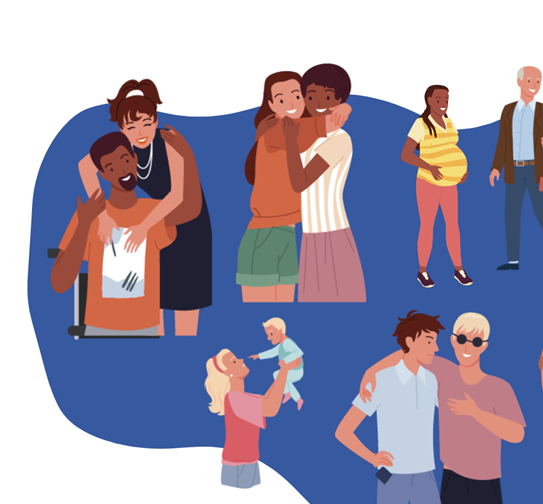 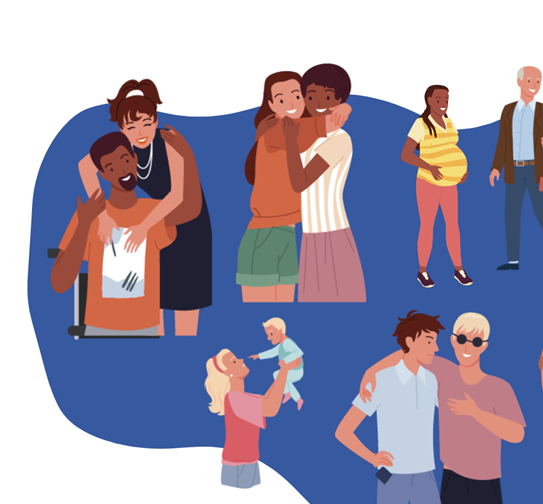 Informations sur la personne qui répond au questionnaire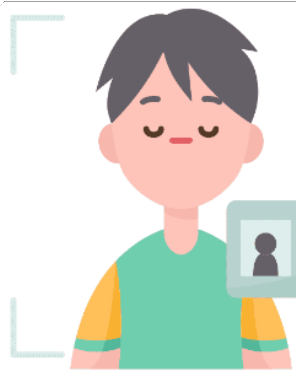 Si une question vous semble trop personnelle, n'hésitez pas à passer à la suivante. Il n’y a pas d’obligation de répondre à toutes les questions. 1 - Quel est votre âge ?17 ou moins18-2021-2930-3940-4950-5960 ou plus2 - Dans quel département vivez-vous ?Aisne (02)Nord (59)Oise (60)Pas-de-Calais (62)Somme (80)Autre3 - Vous habitez...Seul / seule  En co-location En coupleEn familleEn famille d'accueil En foyerAutre4 - Quelle est votre situation ?CélibataireEn couple sans enfantEn couple avec enfant     Veuf / veuveAutre 5 - Quel est votre genre ?Féminin    MasculinAutre6 - Quelle est votre orientation sexuelle ?7 - Par quel(s) handicap(s) êtes-vous concerné ?8 - Etes-vous accompagné dans votre quotidien, par une personne ou une structure ?Oui   Non9 - Si oui par...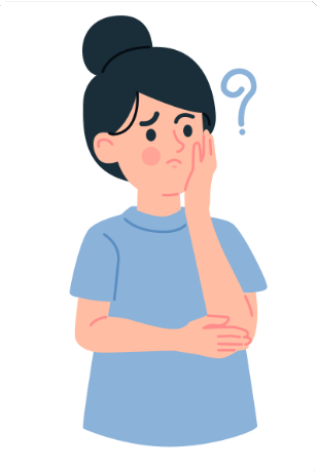 Recueil de vos besoins10 - Pour vous, parler d'intimité, de vie affective, de sexualité c'est ...FacileDifficieJe n'en parle pas     Je ne sais pasAutre11 - Trouver de l'information sur l'intimité, la vie affective, la sexualité vous paraît :Facile     DifficileJe ne cherche pas     Je ne sais pasAutre12 - Quels sont les sujets qui vous intéressent ?Connaissance du corps    ConsentementContraception/Grossesse/AvortementDroits et cadre juridique concernant la vie intime, affective et sexuelle     Emotions et sentimentsLieux et espaces de rencontre     Normes et stéréotypes de genre     Orientation sexuelleParentalité / Désir d'enfantPrévention des risques et des violencesRelations (affectives, amoureuses et sexuelles)  Séduction, désir et plaisirAutre13 - N'hésitez pas à préciser si nécessaire14 - Avec qui pouvez-vous échanger sur ces sujets aujourd'hui ?PersonneUn ou une amie     Votre mèreVotre pèreUn autre membre de votre familleUne personne qui partage le même handicap (pair-aidante)     Un Groupe d'Entraide Mutuelle (GEM)Un professionnel qui vous accompagne au quotidien à votre domicileUn professionnel qui vous accompagne au quotidien dans l'établissement où vous vivezUn professionnel de santé : médecin, gynécologue, sage-femme, sexologue, psychologue...Un Centre de Santé Sexuelle     Les membres d'une associationAutre15 - En dehors de ces personnes ou de ces lieux, où allez-vous chercher les informations ?16 - Vous sentez-vous écouté, soutenu et reconnu concernant le respect de votre intimité, de votre sexualité, de votre parentalité ?Oui   Non17 - Pourquoi ?18 - Selon-vous, quels sont les critères importants pour accueillir dans de bonnes conditions une personne en situation de handicap ?19 -Pour vous, à quoi peut servir le Centre Ressource Régional Intimagir ?Recensement des ressources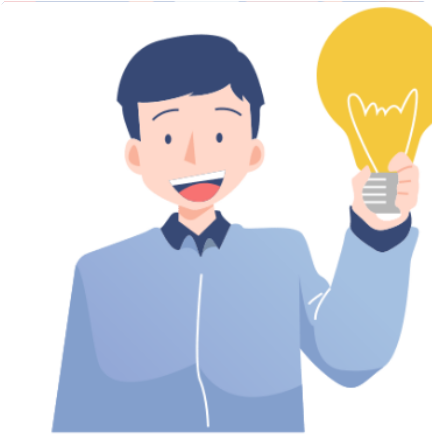 20 - Si vous connaissez des lieux où il est possible pour des personnes en situation de handicap de parler sereinement de vie intime, affective, sexuelle, de parentalité, pourriez-vous nous les partager ?Pour rester en contact21 - Vous souhaitez être tenu au courant des actualités d'Intimagir Hauts-de- France ? Laissez-nous vos coordonnées et nous vous transmettrons l'adresse du site internet quand il sera en ligne.22 - Nous aurons sans doute besoin d'approfondir le travail avec des entretiens individuels. Si vous êtes volontaires, n'hésitez pas à nous communiquer vos coordonnées. Merci*Les informations transmises via les questionnaires sont destinées à réaliser un état des lieux des besoins et une cartographie des ressources. Elles ne seront pas communiquées à des tiers. Conformément au règlement général sur la protection des données (RGPD) du 25 mai 2018, vous bénéficiez d’un droit d’accès et de rectification pour les informations qui vous concernent. Vous pouvez l’exercer en vous adressant au CREAI Hauts-de-France 54 Boulevard Montebello 59000 LILLE, contact@creaihdf.org 